allegato 1)Modello di domanda da redigere su carta intestata del soggetto gestore    CANDIDATURA PER LA MANIFESTAZIONE DI INTERESSE FINALIZZATA ALL’ESTENSIONE SUL TERRITORIO DELL’ATS DELLA MONTAGNA DELL’OFFERTA DI RESIDENZIALITA’ ASSISTITA MEDIANTE ATTIVAZIONE DI ULTERIORI N° 3 POSTI DA METTERE A CONTRATTO SUL DISTRETTO CARENTE DELLA VALCAMONICA, IN ATTUAZIONE DELLA D.G.R. XI/1046 DEL 17/12/2018 RECANTE “DETERMINAZIONI IN ORDINE ALLA GESTIONE DEL SERVIZIO SOCIOSANITARIO PER L’ESERCIZIO 2019” E NELL’AMBITO DELLE RISORSE DI F.S.R. PER L’ESERCIZIO 2019 ASSEGNATE CON DECRETO N° 3838 DEL 21/03/2019  Al Legale Rappresentante della ATS della MontagnaVia Nazario Sauro,  n.38 23100 – SONDRIOprotocollo@pec.ats-montagna.itIl/La sottoscritto/a __________________________________________________________ nato/a ________________________ il _____________________ residente nel Comune di ___________________________________ in via/Piazza ________________________________ n. _____________ Codice fiscale  in qualità di Legale Rappresentante dell’Ente Gestore ________________________________________ con sede legale in ______________________________ in Via __________________ n. ____________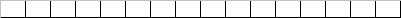 Codice fiscale e/o Partita IVA  COMUNICA L’INTERESSE alla contrattualizzazione di 3 posti di Residenzialità Assistita, sul distretto carente della Valcamonica, ai sensi della DGR n° XI/1046 del 17/12/2018 “Determinazioni in ordine alla gestione del Servizio Sociosanitario per l’esercizio 2019” e del successivo decreto n°3838 del 21/03/2019 di assegnazione delle risorse del F.S.R. per l’esercizio 2019Presso l’ Unità d’Offerta ______________________________________ubicata nel Comune di ___________________________________ in via/Piazza _____________________ n.___________DICHIARAai sensi dell’art. 46 e 47 del D.P.R. n°445 del 28.12.2000 e s.m.i., sotto la propria responsabilità e consapevole delle sanzioni penali e decadenze dai benefici eventualmente conseguiti previste ex artt. 75 e 76 del medesimo D.P.R per le ipotesi di dichiarazioni mendaci, formazione di atti falsi o uso degli stessiDI ESSERE Ente gestore della seguente unità di offerta prevista dalla DGR N° X 7769/2018:Case Albergo  in possesso di autorizzazione al funzionamento ex L.R. 1/86 abrogata con L.R. 3/08;Alloggi protetti per anziani abilitati all’esercizio ex DGR 11497/2012;Strutture residenziali di tipo comunitario attivate ai sensi dell’art. 13 L.R. 3/08 come unità d’offerta sperimentali nell’ambito della rete sociale e riconosciute dai Comuni nel rispetto dei requisiti minimi definiti dalla presente delibera;RSA che dispone di posti letto autorizzati o accreditati non contrattualizzati.DI ESSERE IN POSSESSO  dei  requisiti soggettivi e gestionali previsti  dalla normativa  relativa alla  tipologia di Unità d’offerta cui i posti si riferiscono;dell’autorizzazione al funzionamento della Unità d’offerta concessa con atto n. ______ del ___________, rilasciato da ____________________dell’eventuale accreditamento (per i posti riferiti alla RSA) disposto con atto n. ___________ del _______ rilasciato da ____________________________DI ESSEREiscritto alla CCIAA per i soggetti iscritti al Registro delle Impreseiscritto al R.E.A. per i soggetti non iscritti al Registro delle Imprese (Fondazioni e Enti Morali)iscritto agli appositi registri per gli Enti no profit;di non trovarsi in stato di fallimento e/o di liquidazione coatta salvo i casi in cui sia in corso un procedimento giudiziario per il risanamento e la prosecuzione dell’attività di impresa;DICHIARA INOLTREche, nei confronti del legale rappresentante, dei componenti del Consiglio di Amministrazione e dei soggetti con poteri di gestione non sussistono cause di divieto, decadenza di cui all’art. 67 del D.Lgs 159/2011 e s.m.i.;ai sensi dell’art. 53, comma 16 ter, del D.Lgs 165/2001, di non aver concluso contratti di lavoro subordinato o autonomo e comunque di non aver attribuito incarichi, per il triennio successivo alla cessazione del rapporto di pubblico impiego, ad ex dipendenti che hanno esercitato poteri autoritativi o negoziali nei loro confronti per conto delle pubbliche amministrazioni di cui all’art. 1, comma 2;di essere in regola con le norme che disciplinano il diritto al lavoro dei disabili, ex Legge 68/1999;di non essere stato soggetto alla sanzione interdittiva di cui all’art. 9, comma 2,  lett. C) del D.Lgs. 8 giugno 2001, n. 231 o ad altra sanzione che comporta il divieto di contrarre con la P.A. compresi i provvedimenti interdittivi di cui all’art. 14 del D.Lgs. 9 aprile 2008, n. 81;di aver preso visione e condivisione dei principi enunciati nel Piano Triennale per la  Prevenzione della Corruzione e Trasparenza 2019/2021 dell’A.T.S. della Montagna, del Patto di Integrità in materia di contratti pubblici regionali, del Codice di comportamento nazionale dei dipendenti pubblici approvato con DPR N. 62/2013;ALLEGAdichiarazione sostitutiva relativa alle cause di esclusione di cui all’art. 80 del D.Lgs. n. 50/2016specifica documentazione/relazione nella quale sia data evidenza in modo dettagliato degli elementi previsti al punto B.2 del bando e più precisamente:descrizione delle modalità quali-quantitative di gestione del servizio; gestione di altre tipologie di unità di offerta sociali e/o sociosanitarie rientranti nella filiera dei setting assistenziali per gli anziani;Firma del Legale RappresentanteLuogo e Data  ________________			                            ________________________________Allegare copia del documento di identità del Legale rappresentante in corso di validità